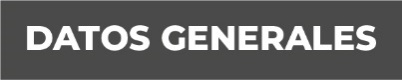 Nombre Leticia Guzmán MartínezGrado de Escolaridad Licenciada en DerechoCédula Profesional (Licenciatura) 8740892Teléfono de Oficina 846 266 2229Correo Electrónico Texto lguzman@fiscaliaveracruz.gob.mxFormación Académica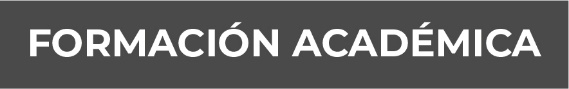 2007-2011Centro de Estudios Superiores del Noroeste  de Veracruz. Estudios de Licenciatura en Derecho.Abril-Mayo 2014Curso “Juicios Orales para Jueces de Control en el Juicio Oral”.Octubre 2016Curso Básico de Derechos Humanos” Modalidad en Línea. Actualmente 	Cursando la Maestría en Derecho Procesal Penal Trayectoria Profesional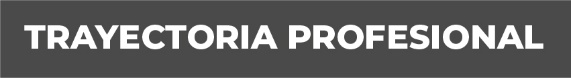 2012-2015 Analista Administrativo en la Agencia del Ministerio Público Adscrita a los Juzgados Primero y Segundo de Primera Instancia y Mixto Menor en Pánuco, Veracruz.2015-2016Encargada de la Fiscalía Sexta de la Unidad Integral de Procuración de Justicia, Distrito 01, Pánuco, Veracruz.2016 a la FechaFiscal Sexta de la Unidad Integral de Procuración de Justicia, Distrito 01, Pánuco, Veracruz. Conocimiento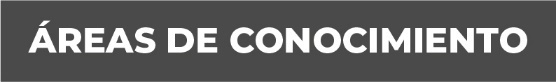 Derecho ConstitucionalDerecho CivilDerecho Penal